Компактный автоматический обнаружитель взрывчатых и наркотических веществ Кербер-СТ-р 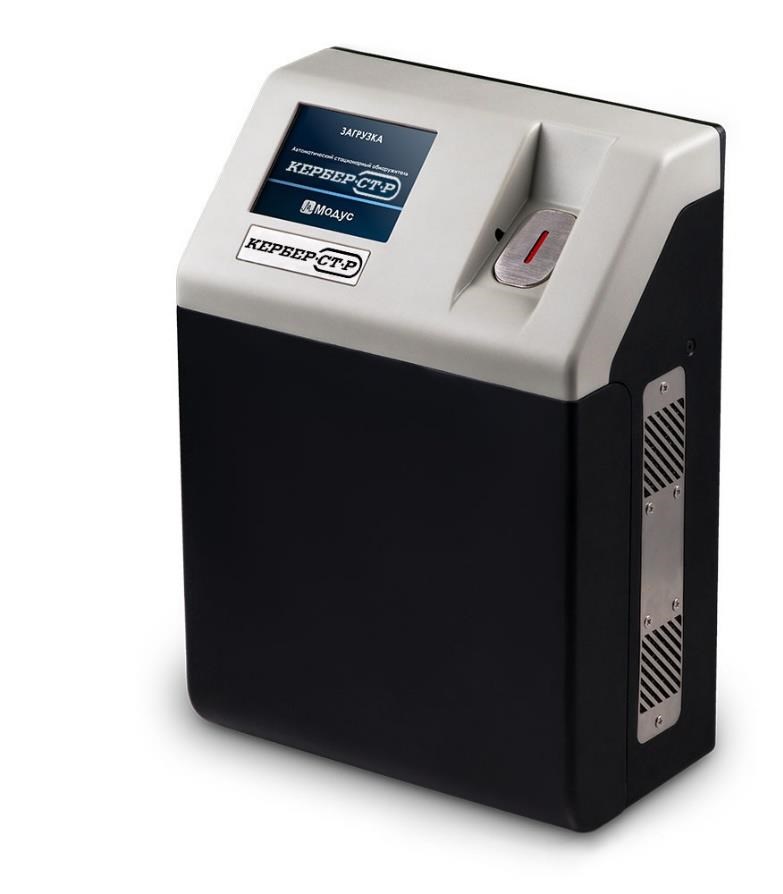 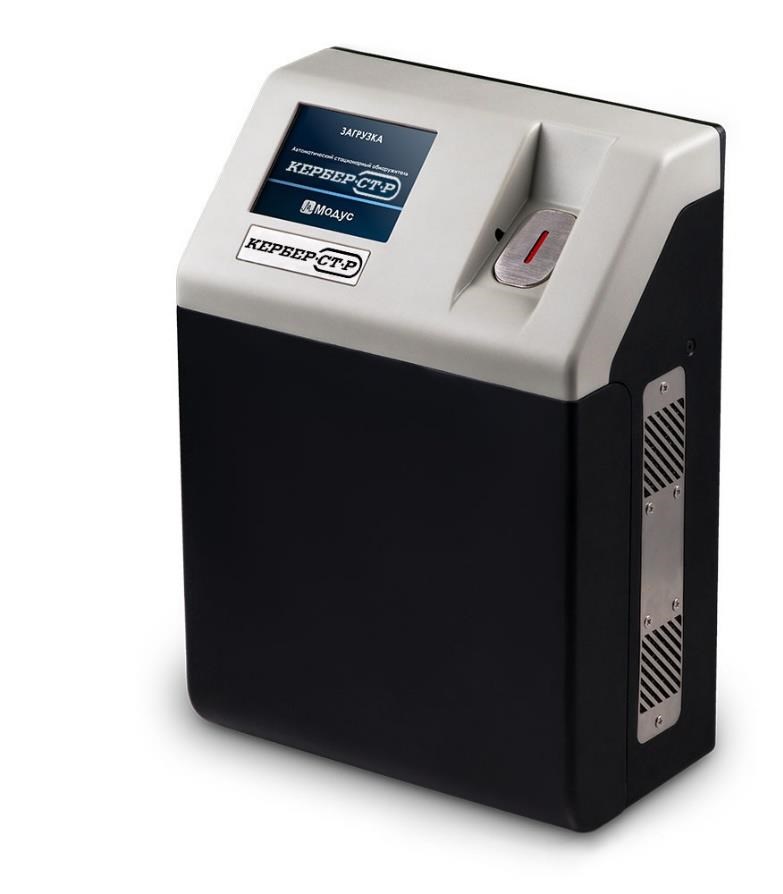 экспресс-детектирование наличия следо- вых количеств взрывчатых и наркотиче-ских веществ на различных контрольно-пропускных пунктах (паспортно-визо-вый контроль в аэропортах, на вокзалах, на входах на массовые мероприятия, на промышленных объектах и особо охраняемых территориях); контроль доступа в помещения повышенной безопасности; инспекционный контроль наличия следов взрывчатых и наркотических веществ на руках после контакта с ними. Детектируемые вещества Взрывчатые вещества (обнаружение и идентификация): нитрамины (гексоген, октоген, тетрил), нитроэфиры (нитроглицерин, этиленгликольдинитрат, ТЭН), нитроароматические соединения (тротил, динитротолуол), органические перекисные соединения (перекись ацетона, ГМТД), неорганические нитраты (аммиачная, калийная и натриевая селитры) и др., а также смесевые взрывчатые вещества на их основе. Наркотические средства (обнаружение и идентификация): каннабиоиды (гашиш/марихуана), опиаты (морфин, героин, кодеин, фентанил и др.), амфетамины (амфетамин, метамфетамин, МДМА и др.), кокаин и др.  Технические характеристики Компактный обнаружитель «Кербер-СТ-р» выпускается в виде встраиваемого блока или стационарного изделия в навесном исполнении и может быть размещён в том числе внутри шлюзовых кабин в составе СКУД. Обнаружитель «Кербер-СТ-р», выпускаемый для систем физической защиты ядерно-оружейного и ядерно-энергетического комплекса РФ под маркой «Шельф-ТИ-р», выдержал испытания ФГКУ «В/ч 68240» для категории технических средств — стационарные обнаружители ВВ (Заключение №16/16/С6/2/674 от 20.03.2017 г.) Широкий спектр детектируемых веществ Возможность логической и физической интеграции в любые типы СКУД Высокая пропускная способность Не требует дорогостоящих расходных материалов Эффективная система самоочисткиХарактеристика Значение Габаритные размеры корпуса (ВШГ), мм 280200115 Масса, кг, не более 4 Предел обнаружения по ТНТ при температуре от +17°С до +23°С и относительной влажности от 20 до 60 %, г, не более 2·10-8 Время очистки устройства отбора пробы при попадании на него большого количества ВВ, мин., не более 2 Время установления рабочего режима, мин, не более 15 Пропускная способность (учитывая время отбора пробы, обнаружения и идентификации целевых веществ), чел/мин 15–20 Режим работы непрерывный, круглосуточный Компьютерные интерфейсы связи Ethernet (TCP/IP), USB, «сухой контакт» 